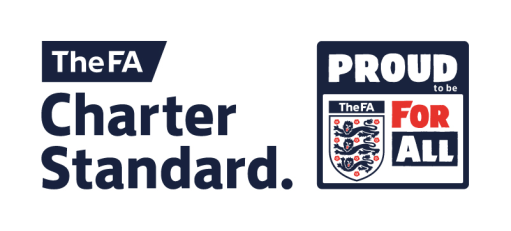 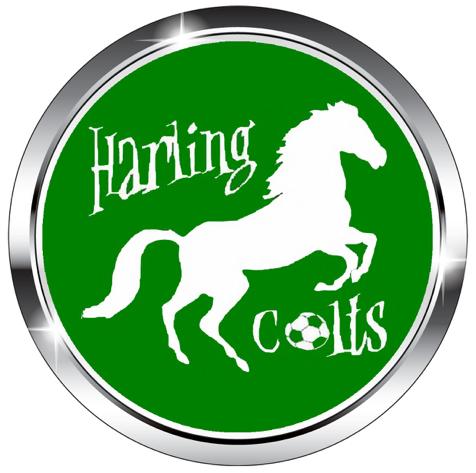 Safe Recruitment PolicyPlanningThe first stage of any recruitment process involves planning. Club officials need to draw up a roleprofile, which highlights the main areas of a voluntary role. They should also decide upon the skillsand experience that an individual would need to fulfil the requirements of the role. The clubrecruitment process must be developed in such a way that they treat every applicant in a fair andconsistent manner.AdvertisingIn order to attract new volunteers it may be necessary to advertise outside the club itself, forexample - utilising the club website, newsletter, social media (e.g. Twitter, club Facebook page),sports hall notice board, local school, may also be beneficial. The advertisement should reflect theclub or league’s Safeguarding Children Policy and it should contain the skills and experiencerequired and the duties to be undertaken. However, it should not discriminate in terms of age,race, gender or disability.Application FormThe club should use application forms to collect information on each applicant. The FA’s VolunteerApplication Form can be adapted for a club use. Each applicant’s information then collected in aconsistent way. At least two officials should work together to consider all the application forms toensure that they are scrutinised fairly and equitably. It is very important that the club also ask foridentification documents to confirm the identity of the applicant – for example: a passport ordriving license providing photo ID.Meeting/InterviewIt is highly recommended that club officials meet with everyone who has applied for the post oroffered to volunteer before any decisions about taking them on are made. More than one officialshould be present. The meeting/interview will enable the club to further explore the informationprovided in the application form. The questions to be asked should be prepared in advance andshould provide the applicant with the opportunity to recount previous experiences and giveexamples of how they have or would handle situations. Whilst it is important to gain informationabout an applicant’s technical abilities, it is also necessary to explore their attitudes andcommitment to child welfare. Below are examples of questions that could be used to discover thisinformation:• Tell us about any previous experience you have working with children or young people.• Give a child-related scenario and ask the applicants what they would do. For example: ‘It is awinter evening and the training session has finished. A parent has not arrived to pick up their child– what would you do?’ The applicant would be expected to say that they would stay with the childand contact the parents to find out where they were.• ‘Is there anything we should know that could affect your suitability to work with children oryoung people?’• You should also ask applicants to bring along certificates or other proof of any qualifications tothe meeting or interview – for example, a coaching certificate or proof of attendance at anysafeguarding children courses.ReferencesAt least two references should be requested from individuals who are not related to the applicant.The FA’s Volunteer Reference Form can be adapted for club use. One reference should beassociated with the applicant’s place of work and, if possible, one that demonstrates that theindividual has been involved in sport, particularly children’s football, previously. References shouldbe followed up; ideally before they begin to work at the club. If you decide to let them volunteerbefore taking up the role then they must not be left alone with children or young people at anytime. If the references raise any concerns, you are advised to contact The FA SafeguardingChildren Department for advice and guidance.Criminal Records CheckCRC’s are another tool in the recruitment procedure. A Disclosure and Barring Service EnhancedCheck with or without Barred List, tells The FA about a person’s recorded offences. It can indicatethat a person is not a suitable person to work with children – for example: if they have a history ofsexual offending. It may also tell The FA that further investigations are required – for example: ifthe person has a history of drug dealing or racist offending. Volunteers and others in footballshould be assured that The FA will take into account the Rehabilitation of Offenders Act (ROA),1974 and only consider offences which we are entitled to in relation to the ROA Exceptions Order,1975. The FA will only share information with those who are involved in the recruitment decision.The club will only be told whether or not a person is considered suitable to work with children.Applications for CRCs should be dealt with by the Club Welfare Officer. If an applicant claims tohave a DBS Enhanced check, the club should seek advice from The FA CRB or check the OnlineSafeguarding Service via Whole Game System.Recruitment DecisionsIt’s important to consider all the information you receive via the application form, confirmation ofidentity, the outcome of the take-up of references and whether the person is accepted by The FAfollowing their Criminal Records Check. This information should then be considered alongside theoutcome of the meeting/interview to make an informed decision as to whether or not to acceptthem into the club.Once in PostIt is important that once a new volunteer is at the club, followup action is taken – for example:• ensuring that new volunteers are made aware of and sign up to the club’s Safeguarding Childrenpolicy and procedures, best practice guidelines and codes of conduct• ensuring that they attend The FA’s Safeguarding Children Workshop, or that they update this• a statement of their roles and responsibilities is prepared and that they are agreed to by the newvolunteer• initially, a period of supervision/observation or mentoring could be introduced to support thenew volunteerSummarySafeguarding Children is about putting in place the best possible practices and procedures. Thiswill protect not only the child but also the Club and the adults helping out with U18s in football. Ifyou require any further support or guidance relating to children and young people, please contactyour CFA Welfare Officer.